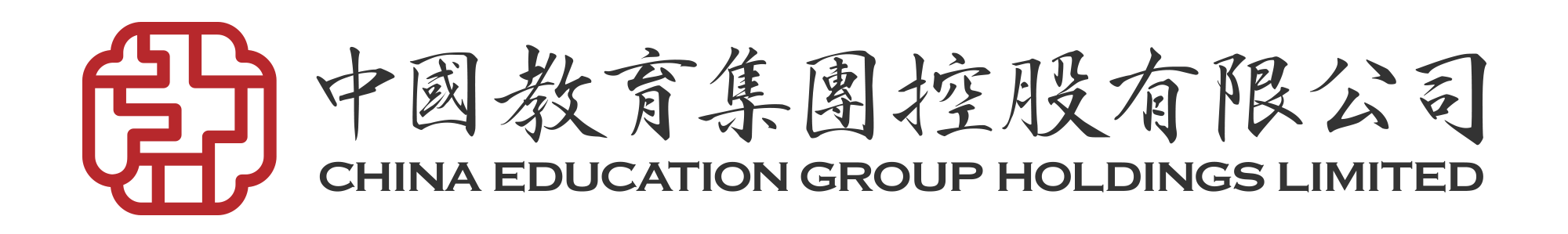 广东白云学院广州应用科技学院广州松田职业学院广州市白云工商技师学院关于五金水电建筑装饰材料采购项目公开询价邀请函项目编号：GZWZ-2022-04一、询价邀请函广东白云学院是教育部批准成立的全日制普通本科院校。2009年通过学士学位授予单位授权点评审。2011年通过教育部本科教学工作合格评估。2018年接受了教育部本科教学审核评估。学校连续12年蝉联广东省社会科学院评定的“广东省民办高校竞争力十强”第一名。广州应用科技学院是一所经广东省人民政府批准、教育部备案的全日制普通高等职业学院，是中国教育集团（港股代码：00839）旗下的高校。根据需要，对本次项目进行公开询价，欢迎国内合格参与人参与。广东白云学院、广州应用科技学院、广州松田职业学院、广州市白云工商技师学院以下统称为“广东四校”。一、项目说明项目编号：GZWZ-2022-04项目名称：广东四校关于五金水电建筑装饰材料采购项目数量及技术要求:详见《公开询价货物一览表》。参与人资格标准：参与人应具有独立法人资格的供应商。参与人应具有提供维修五金水电、建筑装饰材料和服务的能力。在广州市范围有固定服务机构。参与人应遵守中国的有关法律、法规和规章的规定。参与人应遵守中国的有关法律、法规和规章的规定。参与人具有3年以上（包括3年）3个以上同类项目销售和良好的售后服务应用成功案例,近三年未发生重大安全或质量事故。参与人须有良好的商业信誉和健全的财务制度。参与人有依法缴纳税金和社会保障资金的良好记录。参与人需缴纳报名费200元，不缴纳报名费者视为无效报名。汇款账号： 开户名称：广东白云学院 账    号：4400 1491 1040 5045 6980开户银行：中国建设银行广州江高支行6.报价响应文件递交方式：密封报价，按规定时间送达。7.报价响应文件递交截止时间：2022年12月8日上午10:00前。8.报价响应文件递交地点：广州市白云区钟落潭镇九佛西路280号广东白云学院北校区慎思苑5号---后勤部广东分部招标采购中心办公室。联系人：江老师；联系电话：134802669299.参加本项目的参与人如对公开询价邀请函列示内容存有疑问的，请在报价响应文件递交截止之日前，将问题以书面形式（有效签署的原件并加盖公章）提交至学校业务对接人，联系人：江老师；联系电话：13480266929。采购人不对超时提交及未加盖公章的质疑文件进行回复。10.本项目最终成交结果会在中教集团后勤贤知平台“中标信息公示”板块公示，网址：www.ceghqxz.com。参加本项目的参与人如对采购过程和成交结果有异议的，请以书面形式（有效签署的原件并加盖公章），并附有相关的证据材料，提交至集团内控部。投诉受理部门：中教集团内控部，投诉电话： 0791-88106510 /0791-88102608二、参与人须知所有物品均以人民币（含税价格）报价；所报价格应为单类物品单价。被选物品需按各校实际下单需求按时配送到中教集团各个校区（广东白云学院-江高、钟落潭校区；广州市白云工商技师学院-江高校区；广州应用科技学院-增城、肇庆校区；广州松田职业学院-增城校区）。报价响应文件必须用A4幅面纸张打印，须由参与人填写并加盖公章，一式三份；报价响应文件用不退色墨水书写或打印，因字迹潦草或表达不清所引起的后果由参与人自负；报价响应文件及所有相关资料需同时进行密封处理，并在密封处加盖公章，未做密封处理及未加盖公章的视为无效报价；一个参与人只能提交一个报价响应文件。但如果参与人之间存在下列互为关联关系情形之一的，不得同时参加本项目报价：法定代表人为同一人的两个及两个以上法人；母公司、直接或间接持股50％及以上的被投资公司;均为同一家母公司直接或间接持股50％及以上的被投资公司。三、质量及服务要求质量不达标的、达不到学校要求的参数以及运输过程中有损坏的，需按照学校要求的时间重新补送到学校指定地点；要求对所提供的物品免费送货上门；要求对所提供的物品质量承诺无理由退换及提供免费保修期；需提供送货人员及售后服务人员的地点、地址、联系电话。四、确定成交参与人标准及原则：本项目为自有资金而非财政性资金采购，采购人按企业内部规定的标准进行评定 。参与人所投产品符合需求、质量和服务等的要求,经过磋商所报价格为合理价格的参与人为成交参与人。最低报价不作为成交的保证。中教集团后勤部广东分部招标采购中心2022年11月29日              公开询价货物一览表（价格单独密封）注：1.参与人所投商品报价应包含税费、运输费、搬运费等一切费用，供方需开具足额普通发票。2.供方须对所供的产品质量问题承诺无理由退换。3.采购需求清单为框架清单，具体配送数量以各校实际订单数量为准。（据实结算）4.从签订合约之日起一年内按照此价格执行。5.价格单独密封随响应文件一同邮寄。中教集团后勤部广东分部招标采购中心                                                        2022年11月29日广东白云学院广州应用科技学院广州松田职业学院广州市白云工商技师学院关于五金水电建筑装饰材料采购项目报价响应文件参与人名称（公司全称）：XXXX参与人授权代表：XXXX参与人手机号码：XXXX此封面应作为报价响应文件封面1、询价响应函致：中教集团后勤部广东分部招标采购中心    根据贵学校编号为         项目名称为       的公开询价邀请，本签字代表         （全名、职务）正式授权并代表我方              （参与人公司名称）提交下述文件。(1) 报价一览表 (2) 参与人资质证明据此函，签字代表宣布同意如下：    1.所附详细报价表中规定的应提供和交付的货物及服务报价总价（国内现场交货价）为人民币             ，即             （中文表述），交货期为       天 。2.同意参加本项目的报价，并已详细审查全部公开询价文件，包括修改文件（如有的话）和有关附件，将自行承担因对全部询价文件理解不正确或误解而产生的相应后果。    3.保证遵守公开询价文件的全部规定，所提交的材料中所含的信息均为真实、准确、完整，且不具有任何误导性。    4.同意按公开询价文件的规定履行合同责任和义务。5.同意提供按照贵方可能要求的与其公开询价有关的一切数据或资料6.完全了解本项目是贵方自有资金而非财政性资金组织的采购，并接受贵方按企业内部规定的标准进行的评定，以及完全理解贵方不一定要接受最低的报价作为成交价。参与人（公司全称并加盖公章）：                       参与人授权代表签字：                 电  话：                  （手机号码）日  期：     年    月    日2、报价一览表参与人：（公司全称并加盖公章）                   项目编号：GZWZ-2022-04货币单位：元 广东四校关于五金水电建筑装饰材料采购清单注：1.参与人所投商品报价应包含税费、运输费、搬运费等一切费用，供方需开具足额普通发票。2.供方须对所供的产品质量问题承诺无理由退换。3.采购需求清单为框架清单，具体配送数量以各校实际订单数量为准。（据实结算）4.从签订合约之日起一年内按照此价格执行。5.价格单独密封随响应文件一同邮寄。参与人授权代表（签字或盖章）：日         期：3、参与人资质材料参与人需要提供以下材料：营业执照复印件授权经销商或代理商证明材料复印件质保期和售后服务承诺书（参与人自行起草）以上材料复印件须加盖参与人公司公章，并与报价一览表一同密封序号物料名称规格单位数量单价（元）参考品牌备注一、建筑装饰材料一、建筑装饰材料一、建筑装饰材料一、建筑装饰材料一、建筑装饰材料一、建筑装饰材料一、建筑装饰材料一、建筑装饰材料1PVC塑胶板国标/480*480*8mm（蓝色）块12铝花板18C/2440*1220*4mm块13铝塑板2440*1220*5mm块14生态板2440*1220*12mm/灰白色块15生态板2440*1220*15mm/灰白色块16生态板2440*1220*9mm/灰白色块17夹板2440*1220*12mm块18夹板2440*1220*15mm块19夹板2440*1220*5mm块110夹板2440*1220*9mm块111建筑模板2440*1220*18mm块112床板通用/木质/1920*920*12mm/厚度足12mm张113木方30*40*4000mm条114木方50*40*4000mm条115木方60*40*4000mm条116木方60*50*4000mm条117木方木门框/100mm*60mm*2100mm条118木方木门框/90mm*50mm*2100mm条119白乳胶5卡/桶桶1一江牌20密封胶SS550 300ml支121密封胶/结构胶SS650 300ml支1白云22瓷砖胶II型/20KG/包包1德高23纳米胶通用/5G瓶124云石胶0.7L桶1大力士25除胶剂500ML/汽车美容支1简原壹26除胶剂通用/500ml支127醇酸漆稀释剂5卡/桶桶1五羊28地坪漆稀释剂5卡/桶桶1五羊29稀释剂硝基漆稀释剂/3kg罐130油漆环氧富锌底漆/20kg/中灰桶131油漆环氧富锌面漆/20kg/中灰桶132乳胶漆5卡/桶桶1立邦33灰色醇酸漆5卡/桶桶1五羊34绿色地坪漆5卡/桶桶1五羊35玻璃纸定制/蓝色60宽*10米卷136磨砂玻璃纸60cm 10米/卷卷137防水涂料柔性Ⅱ组1德高38防水涂料聚安脂防水组1建工91139石灰粉国标/30~35斤/建筑用熟石灰粉包140石灰粉生石灰斤141原子灰3卡组142沙国标/中粗沙立方米143白水泥50KG/包包1珠江44水泥50kg/包包1石井45水泥通用/快干/5kg146水泥50KG/包包1珠江47碎石粒径6-9mm立方米148外墙腻子粉20KG包1多邦49油漆扫2寸把1椰树、正厂50油漆扫3寸把1椰树、正厂51毛刷4寸把152滚筒油漆滚筒/10寸只153天那水11L桶1青竹54天那水3L桶1青竹55警戒线一次性，60mmx70米卷156包边条国标/25*7*2mm/U橡胶米157布基胶带红色，60卷/箱，箱158窗帘胶圈白色包159地毯胶布通用/红色卷160铝窗半自动锁100个/箱箱161铝窗拉手7字型个162铝合金合页4寸付163雪糕筒70cm个164防撞水马高80cm  长150cm个1二、清洁劳保用品二、清洁劳保用品二、清洁劳保用品二、清洁劳保用品二、清洁劳保用品二、清洁劳保用品二、清洁劳保用品二、清洁劳保用品65安全帽国标/工地安全帽顶166百洁布思高/3A块167厕所刷木柄/塑料个168尘推110cm/不锈钢杆把1威威69尘推60cm/不锈钢杆把1威威70尘推90cm/不锈钢杆把1威威71尘推头110cm个1威威72尘推头60cm个1威威73尘推头90cm个1威威74除胶王450ml瓶1车尚75大卷纸2层/280m箱1维达76地刷28cm把177地刷（磨地机）白云清洁/154扣/17寸个1凯驰78地刷（磨地机）白云清洁/17寸个1洁霸79地刷针座（磨地机）地刷底座/白云17*154（适用型号）个1洁霸80地毯通用/1.2m*1.8m/圧边/红色/印字：欢迎光临张181地毯通用/1.5m*1.6m/圧边/红色/印字：欢迎光临张182地毯通用/80m*120m/圧边/红色/印字：欢迎光临张183地拖棉/可拆装把1美宝84地拖铁箍/棉把185地拖桶1234号桶个1广东珠江86地拖桶4号桶个1广东珠江87钢丝耙14齿把188高压绝缘手套12KV对189管套16cm/100米/捆捆190海绵拖33cm把1好媳妇91海绵拖38cm把1好媳妇92护目眼镜透明/防尘副193鸡毛扫70cm把194洁厕精20L桶1万丽95酒精消毒液通用/75%/100ml瓶196酒精消毒液通用/75%/2.5L瓶197酒精消毒液通用/75%/500ml瓶19884消毒液20L桶199垃圾铲胶柄/塑料把1新达100镰刀通用/刃长14cm把1101毛巾纯棉/60*30cm条1102磨地垫白云/17寸个1103喷壶透明/1L个1104喷壶透明/500ml个1105喷雾器黄色/3WBD-16L/背负式/高压电动喷雾器/锂电池个1蓝艺106喷雾器黄色/3WBD-20L/背负式/高压电动喷雾器/锂电池个1蓝艺107清洁铲刀开拓/222473型/300*120mm/长款把1108清洁铲刀222474型/210×102mm/短款把1开拓109润滑油黄油支1斯蒂尔110扫把097，塑料把1优美佳111清洁剂石材清洁剂/500ml瓶1112柏油清洁剂20L桶1113杀虫剂400g/支/杀虫气雾剂支1宝力杀114手锯细齿/270MM把1115手套劳保手套/防滑涂掌双1丁腈116手套帆布双1117手套棉纱手套对1118手套橡胶手套/加厚双1南洋119手套一次性/乳胶手套双1120水鞋36-40码双1回力、金象121雨衣（连体式）M-XL码件1122雨衣（分体式）L-XL码套1123雨衣成人分体式套1姜太公124斗笠42cm顶1125斗笠竹制/直径43cm顶1126不锈钢防护油3.8L瓶1超宝127白蚁药（粉剂）800g瓶1大功达128白蚁药（水剂）1L瓶1卫士威129漂白水500ml瓶1130网纹水管6分卷1131吸水毛巾通用/25X50cm条1132吸水毛巾通用/35x70cm条1133洗手液20L桶1高富力134洗手液500ml瓶1蓝月亮135洗衣粉洗衣粉/1.2kg包1白猫136洗衣粉洗衣粉/4kg包1白猫137香球5只装条1138香水（喷香机）茉莉香300ml瓶1139消毒粉20*20包1庆卫140盐酸通用/20L桶1141消毒液含量有效氯5%；25kg/桶桶1白马142羊毛套T架羊毛套/带支架套1143衣叉塑料头/1.4米支1144衣叉铁头/1.4米支1145衣叉铁头/2米支1146渔网带3米伸缩杆个1147杂物架太空铝/三层/个1148直角镜45*60cm/挂墙个1149直角镜80*100cm/挂墙个三、五金水电三、五金水电三、五金水电三、五金水电三、五金水电三、五金水电三、五金水电三、五金水电150LED灯LED T8直管/雷达感应/18W 6500K/1.2米/全灭款支1三雄极光151LED灯LED T8直管/雷达感应/18W 6500K/1.2米/微亮款支1三雄极光152LED灯管T5-14W/3000K支1三雄极光153LED灯管T5-14W/6500K支1三雄极光154LED灯管T5-21W/3000K支1三雄极光155LED灯管T5-21W/6500K支1三雄极光156LED灯管T5-28W/3000K支1三雄极光157LED灯管T5-28W/6500K支1三雄极光158LED灯管T8-11W/6500K支1三雄极光159LED灯管T8-15W/6500K支1三雄极光160LED灯管T8-9W/6500K支1三雄极光161LED灯管支架T8-120cm支1三雄极光162LED灯管支架T8-60cm支1三雄极光163LED灯管支架T8-90cm支1三雄极光164LED灯泡LED T60 柱形泡/12W/E27/3000K个1佛山照明165LED灯泡LED T60 柱形泡/12W/E27/6500K个1佛山照明166LED灯泡LED节能灯/2U /11w个1佛山照明167LED灯泡LED节能灯/2U /13w个1佛山照明168LED灯泡LED节能灯/3U /15w个1佛山照明169LED灯泡LED节能灯/3U /18w个1佛山照明170LED灯泡LED节能灯/3U /24w个1佛山照明171LED户外防水路灯100W/6500K个1上海亚明172LED户外防水路灯50W/6500K个1上海亚明173LED球泡 7W/ 6500K个1佛山照明174LED球形泡10W/4000K个1飞利浦175LED球形泡5W/4000K个1飞利浦176LED球形泡7W/4000K个1飞利浦177LED球形泡10W/3000K个1三雄极光178LED球形泡10W/6500K个1三雄极光179LED球形泡5W/6500K个1三雄极光180LED球形泡7W/3000K个1三雄极光181LED球形泡7W/6500K个1三雄极光182LED双支灯管支架带罩T8-120cm支1三雄极光183LED天花灯300*300/6500K个1三雄极光184LED天花灯300*600/6500K个1三雄极光185LED天花灯600*600/6500K个1三雄极光186LED筒灯（星韵系列）3寸5W/3000K个1三雄极光187LED筒灯（星韵系列）3寸5W/4000K个1三雄极光188LED筒灯（星韵系列）3寸5W/6500K个1三雄极光189LED筒灯（星韵系列）4寸9W/3000K个1三雄极光190LED筒灯（星韵系列）4寸9W/3000K个1三雄极光191LED筒灯（星韵系列）4寸9W/4000K个1三雄极光192LED筒灯（星韵系列）4寸9W/4000K个1三雄极光193LED筒灯（星韵系列）4寸9W/6500K个1三雄极光194LED筒灯（星韵系列）4寸9W/6500K个1三雄极光195LED筒灯（星韵系列）5寸12W/3000K个1三雄极光196LED筒灯（星韵系列）5寸12W/4000K个1三雄极光197LED筒灯（星韵系列）5寸12W/6500K个1三雄极光198LED投光灯国标/100W盏1199LED投光灯国标/50W盏1200LED支架T5/24W/1000mm支1三雄极光201LED支架T5/5w/1450mm支1三雄极光202LED支架T5/8W/288mm支1三雄极光203LED柱形泡20W/3000K个1三雄极光204LED柱形泡20W/6500K个1三雄极光205PVC线槽100*27（A）支1联塑206PVC线槽100*40（A）支1联塑207PVC线槽24*14（A）支1联塑208PVC线槽40*19（A）支1联塑209PVC线槽60*22（A）支1联塑210PVC线槽角弯100*27个1联塑211PVC线槽角弯100*40个1联塑212PVC线槽角弯24*14个1联塑213PVC线槽角弯40*19个1联塑214PVC线槽角弯60*22个1联塑215PVC线槽明装单底盒86*86*34个1联塑216PVC线槽明装贵丽双底盒173*86*34个1联塑217PVC线槽内角100*27个1联塑218PVC线槽内角100*27个1联塑219PVC线槽内角100*40个1联塑220PVC线槽内角24*14个1联塑221PVC线槽内角40*19个1联塑222PVC线槽内角60*22个1联塑223PVC线槽外角100*27个1联塑224PVC线槽外角100*40个1联塑225PVC线槽外角24*14个1联塑226PVC线槽外角40*19个1联塑227PVC线槽外角60*22个1联塑228PVC线管20mm（A）支1联塑229PVC线管25mm（A）支1联塑230PVC线管32mm（A）支1联塑231PVC线管40mm（A）支1联塑232PVC线管杯梳20mm个1联塑233PVC线管杯梳25mm个1联塑234PVC线管单底盒86型个1联塑235PVC线管管码20mm个1联塑236PVC线管管码25mm个1联塑237PVC线管管码32mm个1联塑238PVC线管管码50mm个1联塑239PVC线管管码40mm个1联塑240PVC线管三通20mm个1联塑241PVC线管三通25mm个1联塑242PVC线管三通32mm个1联塑243PVC线管三通40mm个1联塑244PVC线管三通接线盒20mm个1联塑245PVC线管三通接线盒25mm个1联塑246PVC线管双底盒86型个1联塑247PVC线管弯头20mm个1联塑248PVC线管弯头25mm个1联塑249PVC线管弯头32mm个1联塑250PVC线管弯头40mm个1联塑251PVC线管直通20mm个1联塑252PVC线管直通25mm个1联塑253PVC线管直通32mm个1联塑254PVC线管直通40mm个1联塑255T5灯T5/8W/2700K/长度60cm支1佛山照明256T5灯T5/8W/4000K/长度60cm支1佛山照明257T5灯T5/8W/6500K/长度60cm支1佛山照明258TCL滚筒洗衣机洗衣粉盒TG-V70个1TCL259扳手国标/烤漆铸钢/加厚加重/消防栓把1260扳手国标/内六方/4mm个1261扳手国标/内六角/4#个1262扳手国标/内六角/5#个1263扳手国标/内六角/6#个1264扳手国标/内六角/8#个1265壁扇16寸台1德通266不锈钢板2440*1220*1.2mm块1267不锈钢弹子插芯门锁意利原子YL-P109单舌把1268不锈钢方管304  10*10*6000*1.0支1269不锈钢方管304  20*20*6000*1.0支1270不锈钢方管304 25*25*6000*1.2支1271不锈钢方管304  38*25*6000*1.2支1272不锈钢合页3寸付1273不锈钢合页4寸付1274不锈钢机械螺丝12*70mm支1275不锈钢开孔钻20mm支1276不锈钢开孔钻25mm支1277不锈钢开孔钻32mm支1278不锈钢拉爆钩10mm支1279不锈钢拉爆钩6mm支1280不锈钢拉爆钩8mm支1281不锈钢拉爆螺丝10*100mm支1282不锈钢拉爆螺丝10*120mm支1283不锈钢拉爆螺丝12*100mm支1284不锈钢拉爆螺丝12*120mm支1285不锈钢拉爆螺丝6*60mm支1286不锈钢拉爆螺丝8*100mm支1287不锈钢拉爆螺丝8*80mm支1288不锈钢拉手3寸个1289不锈钢拉手4寸个1290不锈钢毛巾钩4位个1291不锈钢毛巾钩4位个1292不锈钢毛巾钩6位个1293不锈钢圆管304宇航19mm*6000*1.2支1294不锈钢圆管304宇航25mm*6000*1.2支1295不锈钢圆管304宇航32mm*6000*1.2支1296不锈钢杂物架2层个1297不锈钢自钻螺丝5.5*25mm百粒1298不锈钢自钻螺丝5.5*35mm百粒1299草坪机刀片18寸片1300插销304不锈钢/加厚/35mm*147mm*1mm个1301沉头不锈钢自攻螺丝3.5*30mm百粒1302冲击钻头 6*110CM   圆柄支1博世303冲击钻头圆头/16*350mm支1方大304冲击钻头圆头/20*350mm支1方大305冲击钻头圆头/25*350mm支1方大306冲击钻头圆头10*160mm支1307冲击钻头圆头12*160mm支1308冲击钻头圆头14*160mm支1309冲击钻头圆头6*160mm支1310冲击钻头圆头8*160mm支1311抽屉导轨 400mm/16寸付1312抽屉导轨300mm付1313抽屉锁16mm把1飞球牌314抽屉锁18mm把1红星315抽芯钉通用/4*16mm盒1316除锈剂B-1165个1仕家宝317橱窗锁30mm把1318打线刀SZ-314B/网络模块把1山泽319大圆头不锈钢自攻螺丝3.5*30mm百粒1320导轨通用/总长35cm/抽屉副1321导轨射灯（智皓系列）10W/3000K个1三雄极光322导轨射灯（智皓系列）10W/4000K个1三雄极光323导轨射灯（智皓系列）10W/6500K个1三雄极光324导轨射灯（智皓系列）18W/3000K个1三雄极光325导轨射灯（智皓系列）18W/4000K个1三雄极光326导轨射灯（智皓系列）18W/6500K个1三雄极光327地毯胶布YTAPE红色卷1328灯管70W/742/卤素支1飞利浦329灯管LED一体化/T5/10w/6500k支1三雄极光330电笔62501支1世达331电工剪刀93106把1世达332电工胶布3M卷1333电焊条2.5#包1334电焊条直径3.2包1335电机TCL滚筒式/PX-1-35/洗衣机排水个1TCL336电机TCL滚筒式/UMA30001.01/洗衣机个1TCL337电缆ZC-RVV 3*1.5平方卷1珠江338电缆ZC-RVV 3*2.5平方卷1珠江339电热水器电源线10A 1.5米条1340电热水器温控器75℃个1341电热水器止回阀4分个1342电源滤波器TCL滚筒式/DNF06-T〔FADFA〕/16A/洗衣机个1TCL343吊轮四轮不锈钢吊轮/2个装套1卡诺尔344吊扇56寸台1南风345吊扇电容2.75uf个1远东346调速器象牙白/10A个1公牛347调速器JC3/10A个1金星348钉子水泥钉/4cm盒1博川349钉子水泥钉/6cm盒1博川350顶扇大螺母个1远东351顶扇电机后盖个1远东352顶扇电容个1远东353顶扇电源线条1远东354顶扇电源线条1远东355顶扇方介子个1远东356顶扇横轴锅杆胶齿个1357顶扇胶垫片薄个1358顶扇胶介子个1远东359顶扇球轴承个1远东360顶扇铁齿轮个1远东361顶扇肖钉个1远东362顶扇转子个1远东363顶扇转子固定座个1远东364顶扇转子胶垫片厚个1365顶扇转子胶套个1远东366顶扇转子胶轴套个1远东367镀彩平头螺丝1寸百粒1368镀彩平头螺丝3.5*16mm百粒1369镀锌管国标/φ15/镀锌钢管米1370镀锌角铁国标30*30*6000mm支1371镀锌角铁国标40*40*6000mm支1372镀锌角铁国标50*50*6000mm支1373断路器NXB-63/3P * 32A个1正泰374断路器NXBLE-32/2P * 32A/30mA个1正泰375断路器NXBLE-63/2P * 40A/30mA个1正泰376断路器NXBLE-63/2P * 63A/30mA个1正泰377断路器NXBLE-63/3P * 63A/30mA个1正泰378多股铜芯双色线BVR1.5卷1珠江379多股铜芯双色线BVR10卷1珠江380多股铜芯双色线BVR2.5卷1珠江381多股铜芯双色线BVR4卷1珠江382多股铜芯双色线BVR6卷1珠江383多股铜芯线BVR1.5卷1珠江384多股铜芯线BVR10卷1珠江385多股铜芯线BVR2.5卷1珠江386多股铜芯线BVR4卷1珠江387多股铜芯线BVR6卷1珠江388二三插座象牙白10A个1公牛389方钢国标/Q235/20×20㎜公斤（千克）1390方管镀锌/40*40mm/厚3mm支1391方管通用/不锈钢/20mm*20mm*1.2mm厚支1392防盗锁3003#/U型把1金点393防锈油喷剂WD40/350ml支1394风机叶2P挂机/空调内风机叶只1格力395风扇电机吸顶风扇FD40-11A 电机个1美的396感应灯LED/智能声光控/7W个1驰跃397干式变压器冷却风机GFD1430-110台1398钢丝钳70303A把1世达399夹板哈夫节铁110个1400钢丝球大号，不掉渣个1401工具包18寸/布底加厚个1德力西402挂钩通用/2卡夹3钩/铝合金/拖把个1403挂钩通用/2卡夹3挂钩/不锈钢/拖把个1404挂钩通用/3卡夹4挂钩/不锈钢/拖把个1405挂钩通用/4卡夹5挂钩/不锈钢/拖把个1406挂钩通用/5卡夹6挂钩/不锈钢/拖把个1407挂锁梅花铜锁/35mm/通开把1408管钳70812把1世达409管钳70814把1世达410管钳70816把1世达411管钳70819把1世达412轨道通用/12寸/300mm(加厚)/三节轨道/抽屉付1413轨道通用/12寸/300mm/抽屉付1414轨道通用/16寸/400mm(加厚)/三节轨道/抽屉付1415轨道通用/16寸/400mm/白色/两节滚轮滑轨/抽屉付1416轨道通用/16寸/400mm/抽屉/抽屉付1417豪华暗装开关箱12-14位个1现代418豪华暗装开关箱16-18位个1现代419豪华暗装开关箱20-22位个1现代420豪华暗装开关箱4-6位个1现代421豪华暗装开关箱8-10位个1现代422豪华明装开关箱12-14位个1现代423豪华明装开关箱16-18位个1现代424豪华明装开关箱20-22位个1现代425豪华明装开关箱4-6位个1现代426豪华明装开关箱8-10位个1现代427合金麻花钻头10mm支1中天428合金麻花钻头12mm支1中天429合金麻花钻头3.2mm支1中天430合金麻花钻头4mm支1中天431合金麻花钻头5mm支1中天432合金麻花钻头6mm支1中天433合金麻花钻头8mm支1中天434活动扳手47251把1世达435火钳通用/不锈钢/53cm把1436继电器铜芯11脚个1正泰437继电器铜芯8脚个1正泰438尖嘴钳5512把1世达439尖嘴钳70101A把1世达440减压器二氧化碳气体减压器个1光辉（BRIL）441交流接触器CJX2-1810  220V个1正泰442胶粒6mm 500个/盒盒1443胶粒8mm 500个/盒盒1444胶水管6分米1一德花园、金钱豹445井盖国标/25公分*70公分/铸铁水道盖个1446井盖国标/500*500加厚/球墨铸铁个1447井盖国标/圆形70公分/铸铁个1448井盖国标/圆形80公分/铸铁个1449井盖球墨铸铁/300*300mm个1450井盖球墨铸铁/400*600mm/加厚个1451井盖球墨铸铁/500*500mm/加厚个1452井盖市政污水井盖/圆形重型/700mm个1453卷尺30M/软尺把1德力西454卷尺91314A把1世达455开关插座象牙白/10A/一开五孔个1公牛456开关电源DONE/DLC-50W1A15-MP/LED灯电源个1457开关电源国标/24V/500W/21A/防水个1458开关面板象牙白/10A/二开双控个1公牛459开关面板象牙白/10A/三位开关个1公牛460开关面板象牙白/10A/四位开关个1公牛461开关面板象牙白/10A/一开双控个1公牛462开关面板象牙白/10A/一位开关个1公牛463开关面板象牙白10A/二位开关个1公牛464开关面板10A/二位开关个1金星465开关面板10A/三位开关个1金星466开关面板10A/四位开关个1金星467开关面板10A/五位开关个1金星468开关面板10A/五位开关个1金星469开关面板10A/一位开关个1金星470开孔器32mm/金属个1博世471开孔器通用/φ50/杆长320MM/空调洞/方柄套1472空调电容3UF个1美的473空调电容4UF个1美的474空调电容5UF个1美的475空调电容6UF个1美的476空调风机电容2.5uf个1477空调风机电容3.5UF个1478空调感温探头10K个1格力479空调感温探头15K个1格力480空调感温探头20K个1格力481空调感温探头5K个1格力482空调管温探头10K个1格力483空调管温探头15K个1格力484空调管温探头20K个1格力485空调管温探头5K个1格力486空调机雪种R22  13.6KG/瓶瓶1487空调机遥控器中央机型个1格力488空调机遥控器万能型个1489空调机扎带20米卷1格力490空调压缩机电容30uf个1松下491空调压缩机电容35uf个1松下492空调压缩机电容50uf个1松下493空调压缩机电容60UF个1松下494空气开关2P*32A个1公牛495空气开关2P*63A个1公牛496空气开关3P*32A个1公牛497空气开关3P*63A个1公牛498空气开关4P*32A个1公牛499空气开关4P*63A个1公牛500拉手135MM(孔距)/执手拉手套1501力泰密封胶DL 0262 50g支1502六角组套9105把1世达503漏电断路器BYEM1LE-100/4300B  80A个1504漏电断路器BYEM1LE-250/4300B  160A个1505漏电断路器BYEM1LE-250/4300B  200A个1506漏电开关LE-1P*32A个1公牛507漏电开关LE-2P*16A个1公牛508漏电开关LE-2P*32A个1公牛509漏电开关LE-2P*63A个1公牛510漏电开关LE-3P*16A+N个1公牛511漏电开关LE-3P*16A+N个1公牛512漏电开关LE-3P*32A+N个1公牛513漏电开关LE-3P*32A+N个1公牛514漏电开关LE-3P*63A+N个1公牛515漏电开关LE-4P*16A个1公牛516漏电开关LE-4P*32A个1公牛517漏电开关LE-4P*63A个1公牛518螺丝国标/6*40/螺丝带母盒1519螺丝国标/M4x14/500颗/自攻螺丝盒1520螺丝通用/4分6角/燕尾丝盒1521螺丝通用/5*300mm/高强盒1522螺丝刀国标/十字螺丝刀 5*300mm把1523螺丝刀62302 3*75/十字把1世达524铝合金U型槽国标/10*6*5mm/3米/磨砂亮银条1525铝合金毛巾钩4位加厚个1526铝合金毛巾钩6位加厚个1527铝合金人字梯11级把1时代Ⅱ型528铝合金人字梯13级把1时代Ⅱ型529铝合金人字梯时代Ⅱ型15级把1时代Ⅱ型530铝合金人字梯5级把1时代Ⅱ型531铝合金人字梯7级把1时代Ⅱ型532铝合金人字梯9级把1时代Ⅱ型533马路扫环卫扫把/加厚把1534麦格喷头通用/4分喷头/360度旋转个1535门锁国标/不锈钢50*38*20mm/不通开型个1536门锁国标/不锈钢50*38*20mm/通开型个1537门锁通用/160MM(孔距)/执手拉手套1538门锁卫生间门锁/孔距110mm/锁舌40mm/无钥匙把1539密封胶耐候密封胶支1坚美540密封圈TCL滚筒式/3102610001/洗衣机门个1TCL541木柄鸭嘴锤92403把1世达542木柄羊角锤92322把1世达543木工开孔钻20mm支1544木工开孔钻25mm支1545木工开孔钻32mm支1546木工开孔钻50mm支1547排气扇窗式10寸台1548排气扇窗式12寸台1549排气扇窗式6寸台1550排气扇窗式8寸台1551排气扇百叶窗式/APB30A2-1个1正野552排气扇天花管道式/BPT12-13C个1正野553喷泉灯LED/6W/黄光个1554喷泉灯LED/9W/黄光个1555喷头国标/DN15/锌合金/可控/旋转个1556膨胀钩通用/M10正常开口-打孔14mm个1557批头国标/6寸/十字批把1558批头国标/6寸/一字批把1559气枪钉F30盒1560气枪钉FST18盒1561气枪钉ST45盒1562气枪钉ST64盒1563钳子国标/18寸/管钳把1564钳子国标/24寸/管钳把1565钳子国标/36寸/管钳把1566钳子国标/6寸/剥线钳把1567钳子通用浅灰色/压线钳0.25-6MM件1568切割片干片/100/云石片1569切割片湿片/100/云石片1570三扁插座象牙白10A个1公牛571三扁插座象牙白16A个1公牛572三三插座10A个1金星573射灯国标/豆胆射灯/双头2*7W/4000K个1574十字螺丝刀62303把1世达575十字螺丝刀62313把1世达576树脂复合井盖400*400*30套1毅驰577树脂复合排水盖板300*500*30  绿色件1毅驰578水晶头六类8P个1康普579水晶头五类8P个1康普580水位传感器TCL滚筒式/250V/AC KS-2 1-6 2A/洗衣机个1TCL581水位探头3根/包包1582丝锥通用/M12个1583碎布通用/棉公斤1584锁芯国标/铜芯/通匙/消防门个1585锁芯I305/电子门锁芯个1新开普586台虎钳国标/4寸/C:290×105×120mm/轻型台1587台虎钳国标/6寸/B:410×190×230mm/重型台1588天花管道排气扇窗式10寸台1589天花管道排气扇窗式12寸台1590天花管道排气扇窗式8寸台1591铁钉1寸公斤1592铁钉2寸公斤1593铁钉3寸公斤1594铁丝14#卷1595铁丝16#卷1596铁丝8#卷1597铜芯电线BVV1.5卷1珠江598铜芯电线BVV10卷1珠江599铜芯电线BVV2.5卷1珠江600铜芯电线BVV4卷1珠江601铜芯电线BVV6卷1珠江602铜芯双色电线BVV1.5卷1珠江603铜芯双色电线BVV10卷1珠江604铜芯双色电线BVV2.5卷1珠江605铜芯双色电线BVV4卷1珠江606铜芯双色电线BVV6卷1珠江607筒灯悦雅系列/LED26W 4000K个1三雄极光608万向轮304不锈钢/2寸/消音个1609万向轮304不锈钢/2寸带刹车/消音个1610万向轮304不锈钢/4寸/消音个1611万向轮304不锈钢/4寸带刹车/消音个1612万向轮定制/6寸/带刹车个1613万用表数显/VC830L标配只1614网络测线器能手个1615网络插座单口 8P只1616网络插座双口 8P个1617网络面板双口个1绿锋618网线6类箱1619网线超五类箱1康普620吸顶灯红外线感应灯12W 6000K  直径275mm个1三雄极光621吸顶灯模块LED灯贴带声光控 12W白光个1622吸顶扇FD40-20A台1美的623吸顶扇FD-6-400mm台1远东624吸顶扇电容1.5uf个1远东625洗衣机皮带TCL滚筒式/4EPJ/1258/洗衣机个1TCL626洗衣机主板TCL滚筒式/3104010078个1TCL627下水道盖板铸铁/250*500*20mm个1628下水管通用/长1m/面盆条1629下水器不锈钢/洗手盆个1630橡皮电缆ZC-RVV3*2.5卷1明兴631橡皮电缆2*2.5+1*1.5卷1珠江632橡皮电缆3*1.5卷1珠江633橡皮电缆4*2.5+1*1.5卷1珠江634橡皮电缆4*4+1*2.5卷1珠江635橡皮电缆4*6+1*2.5卷1珠江636小便池感应器电磁阀 圆插头30MM孔距个1箭牌637小便斗感应变压器Z-QC输出6V个1箭牌638芯片国标/Mf161218C/门锁个1639洋镐通用/扁尖洋镐/带木柄/50*90cm把1640一字螺丝刀62203把1世达641一字螺丝刀62213把1世达642移门锁WT-970型（长芯）把1643移门锁WT-9980型（短芯）把1644油漆刷10寸/250mm/滚筒刷把1椰树牌645油漆刷4寸/100mm/滚筒刷个1椰树牌646油漆刷6寸/150mm/滚筒刷把1椰树牌647油漆刷8寸/200mm/滚筒刷把1椰树牌648油桶国标/20升/汽油桶1649油桶通用/铁/100L/方形加厚个1650原子锁HF-807把1正点651原子锁HF-808把1正点652原子锁T-803把1正点653圆钢国标/Q235/φ25㎜公斤（千克）1654圆管国标/304不锈钢/直径38mm/厚1.2mm支1655圆管国标/不锈钢/20*6000*1mm支1656远东吸顶扇叶400mm个1657云石胶0.7L支1大力士658杂物架不锈钢/3层/加厚/62*33cm个1659杂物架铝合金/2层/加厚个1660执手锁808SH(55-75)mm/柱式把1661指示锁定制/卫生间/304不锈钢加厚个1662轴承进口NSK  6202个1663轴承进口NSK  6203 胶封个1664轴承进口NSK  6204 胶封个1665轴承进口NSK/6203个1666轴承进口NSK/6204个1667轴承工具吸顶扇配件/400mm/材质铜个1远东668轴承工具吸顶扇配件/400mm/球形个1远东669自动排气阀  DN15 4分个1埃美柯670钻头14*160/圆柄、四刃刀头/冲击钻支1博世671钻头16*210/圆柄、四刃刀头/冲击钻支1博世672钻头22*360/圆柄、四刃刀头/冲击钻支1博世673钻头3.2mm/麻花支1世达674钻头4.2mm/麻花支1世达675钻头5.2mm/麻花支1世达676钻头通用/φ10/麻花支1677钻头通用/φ3.2/麻花支1678佐川吉手锯239K把1679180度双边侧喷头DN15个1680PPR给水管110mm*1.6mpa支1联塑681PPR给水管90mm*1.6mpa支1联塑682PPR给水管码110mm个1联塑683PPR给水管码20mm个1联塑684PPR给水管码25mm个1联塑685PPR给水管码32mm个1联塑686PPR给水管码50mm个1联塑687PPR给水管码63mm个1联塑688PPR给水管码90mm个1联塑689PPR给水管帽110mm个1联塑690PPR给水管帽20mm个1联塑691PPR给水管帽25mm个1联塑692PPR给水管帽32mm个1联塑693PPR给水管帽50mm个1联塑694PPR给水管帽63mm个1联塑695PPR给水管帽90mm个1联塑696PPR给水管水制110mm个1联塑697PPR给水管水制20mm个1联塑698PPR给水管水制25mm个1联塑699PPR给水管水制32mm个1联塑700PPR给水管水制50mm个1联塑701PPR给水管水制63mm个1联塑702PPR给水管水制90mm个1联塑703PPR给水内牙直通110mm*4寸个1联塑704PPR给水内牙直通20mm*4分个1联塑705PPR给水内牙直通25mm*6分个1联塑706PPR给水内牙直通32mm*1寸个1联塑707PPR给水内牙直通50mm*1.5寸个1联塑708PPR给水内牙直通63mm*2寸个1联塑709PPR给水内牙直通90mm*3寸个1联塑710PPR给水三通110*90mm个1联塑711PPR给水三通110mm个1联塑712PPR给水三通20mm个1联塑713PPR给水三通25*20mm个1联塑714PPR给水三通25mm个1联塑715PPR给水三通32*25mm个1联塑716PPR给水三通32mm个1联塑717PPR给水三通50*32mm个1联塑718PPR给水三通50mm个1联塑719PPR给水三通63*50mm个1联塑720PPR给水三通63mm个1联塑721PPR给水三通90*63mm个1联塑722PPR给水三通90mm个1联塑723PPR给水铜内牙弯头20mm*4分个1联塑724PPR给水铜内牙弯头25mm*6分个1联塑725PPR给水铜内牙弯头32mm*1寸个1联塑726PPR给水外牙直通110mm*4寸个1联塑727PPR给水外牙直通20mm*4分个1联塑728PPR给水外牙直通25mm*6分个1联塑729PPR给水外牙直通32mm*1寸个1联塑730PPR给水外牙直通50mm*1.5寸个1联塑731PPR给水外牙直通63mm*2寸个1联塑732PPR给水外牙直通90mm*3寸个1联塑733PPR给水弯头110*90mm个1联塑734PPR给水弯头110mm个1联塑735PPR给水弯头20mm个1联塑736PPR给水弯头25*20mm个1联塑737PPR给水弯头25mm个1联塑738PPR给水弯头32*25mm个1联塑739PPR给水弯头32mm个1联塑740PPR给水弯头50*32mm个1联塑741PPR给水弯头50mm个1联塑742PPR给水弯头63*50mm个1联塑743PPR给水弯头63mm个1联塑744PPR给水弯头90*63mm个1联塑745PPR给水弯头90mm个1联塑746PPR给水直通110*90mm个1联塑747PPR给水直通110mm个1联塑748PPR给水直通20mm个1联塑749PPR给水直通25*20mm个1联塑750PPR给水直通25mm个1联塑751PPR给水直通32*25mm个1联塑752PPR给水直通32mm个1联塑753PPR给水直通50*32mm个1联塑754PPR给水直通50mm个1联塑755PPR给水直通63*50mm个1联塑756PPR给水直通63mm个1联塑757PPR给水直通90*63mm个1联塑758PPR给水直通90mm个1联塑759PPR活接三通20mm个1联塑760PPR活接弯头20mm个1联塑761PPR活接直通20mm个1联塑762PVC给水管110mm*1.6mpa支1联塑763PVC给水管20mm*1.6mpa支1联塑764PVC给水管25mm*1.6mpa支1联塑765PVC给水管32mm*1.6mpa支1联塑766PVC给水管50mm*1.6mpa支1联塑767PVC给水管63mm*1.6mpa支1联塑768PVC给水管90mm*1.6mpa支1联塑769PVC给水管胶水500g/瓶瓶1联塑770PVC给水管码110mm个1联塑771PVC给水管码20mm个1联塑772PVC给水管码25mm个1联塑773PVC给水管码32mm个1联塑774PVC给水管码50mm个1联塑775PVC给水管码50mm个1联塑776PVC给水管码63mm个1联塑777PVC给水管码63mm个1联塑778PVC给水管码90mm个1联塑779PVC给水管帽110mm个1联塑780PVC给水管帽20mm个1联塑781PVC给水管帽25mm个1联塑782PVC给水管帽32mm个1联塑783PVC给水管帽50mm个1联塑784PVC给水管帽63mm个1联塑785PVC给水管帽90mm个1联塑786PVC给水内牙直通110mm*4寸个1联塑787PVC给水内牙直通90mm*3寸个1联塑788PVC给水球阀110mm个1联塑789PVC给水球阀20mm个1联塑790PVC给水球阀25mm个1联塑791PVC给水球阀32mm个1联塑792PVC给水球阀50mm个1联塑793PVC给水球阀63mm个1联塑794PVC给水球阀90mm个1联塑795PVC给水三通110*90mm个1联塑796PVC给水三通110mm个1联塑797PVC给水三通20mm个1联塑798PVC给水三通25*20mm个1联塑799PVC给水三通25mm个1联塑800PVC给水三通32*25mm个1联塑801PVC给水三通32mm个1联塑802PVC给水三通50*32mm个1联塑803PVC给水三通50mm个1联塑804PVC给水三通63*50mm个1联塑805PVC给水三通63mm个1联塑806PVC给水三通90*63mm个1联塑807PVC给水三通90mm个1联塑808PVC给水铜内牙弯头20mm*4分个1联塑809PVC给水铜内牙弯头25mm*6分个1联塑810PVC给水铜内牙弯头32mm*1寸个1联塑811PVC给水铜内牙直通20mm*4分个1联塑812PVC给水铜内牙直通25mm*6分个1联塑813PVC给水铜内牙直通32mm*1寸个1联塑814PVC给水铜内牙直通50mm*1.5寸个1联塑815PVC给水铜内牙直通63mm*2寸个1联塑816PVC给水外牙直通110mm*4寸个1联塑817PVC给水外牙直通20mm*4分个1联塑818PVC给水外牙直通25mm*6分个1联塑819PVC给水外牙直通32mm*1寸个1联塑820PVC给水外牙直通50mm*1.5寸个1联塑821PVC给水外牙直通63mm*2寸个1联塑822PVC给水外牙直通90mm*3寸个1联塑823PVC给水弯头110*90mm个1联塑824PVC给水弯头110mm个1联塑825PVC给水弯头20mm个1联塑826PVC给水弯头25*20mm个1联塑827PVC给水弯头25mm个1联塑828PVC给水弯头32*25mm个1联塑829PVC给水弯头32mm个1联塑830PVC给水弯头50*32mm个1联塑831PVC给水弯头50mm个1联塑832PVC给水弯头63*50mm个1联塑833PVC给水弯头63mm个1联塑834PVC给水弯头90*63mm个1联塑835PVC给水弯头90mm个1联塑836PVC给水直通110*90mm个1联塑837PVC给水直通110mm个1联塑838PVC给水直通20mm个1联塑839PVC给水直通25*20mm个1联塑840PVC给水直通25mm个1联塑841PVC给水直通32*25mm个1联塑842PVC给水直通32mm个1联塑843PVC给水直通50*32mm个1联塑844PVC给水直通50mm个1联塑845PVC给水直通63*50mm个1联塑846PVC给水直通63mm个1联塑847PVC给水直通90*63mm个1联塑848PVC给水直通90mm个1联塑849PVC排水存水弯110mm个1联塑850PVC排水存水弯50mm个1联塑851PVC排水存水弯75mm个1联塑852PVC排水存水弯带检查口110mm个1联塑853PVC排水存水弯带检查口50mm个1联塑854PVC排水存水弯带检查口75mm个1联塑855PVC排水管110mm（A）支1联塑856PVC排水管160mm（A）支1联塑857PVC排水管50mm（A）支1联塑858PVC排水管75mm(A)支1联塑859PVC排水管补芯110mm*75mm个1联塑860PVC排水管补芯160mm*110mm个1联塑861PVC排水管补芯75mm*50mm个1联塑862PVC排水管码110mm个1联塑863PVC排水管码160mm个1联塑864PVC排水管码50mm个1联塑865PVC排水管码75mm个1联塑866PVC排水管三通110mm个1联塑867PVC排水管三通110mm*75mm个1联塑868PVC排水管三通160mm个1联塑869PVC排水管三通160mm*110mm个1联塑870PVC排水管三通50mm个1联塑871PVC排水管三通75mm个1联塑872PVC排水管三通75mm*50mm个1联塑873PVC排水管伸缩节110mm个1联塑874PVC排水管伸缩节160mm个1联塑875PVC排水管弯头110mm个1联塑876PVC排水管弯头110mm*45度个1联塑877PVC排水管弯头160mm个1联塑878PVC排水管弯头160mm*45度个1联塑879PVC排水管弯头50mm个1联塑880PVC排水管弯头50mm*45度个1联塑881PVC排水管弯头75mm个1联塑882PVC排水管弯头75mm*45度个1联塑883PVC排水管直通110mm个1联塑884PVC排水管直通160mm个1联塑885PVC排水管直通50mm个1联塑886PVC排水管直通75mm个1联塑887PVC排水管直通带检查口110mm个1联塑888TCL滚筒洗衣机门密封圈3102610001个1889TCL滚筒洗衣机水封25*50.7*10/12*42C个1890半雾化喷头可调子弹头/DN15个1891不锈钢波纹软管400mm*4分条1892不锈钢波纹软管600mm*4分条1893不锈钢波纹软管800mm*4分条1894不锈钢花洒软管1.5m*4分条1春洪895不锈钢活接三通304 外內外20mm个1896不锈钢角阀4分个1春洪897不锈钢榄牙4分个1898不锈钢榄牙6分个1899不锈钢软管600mm*4分条1900不锈钢软管800mm*4分条1901草地铜喷头4分个1902冲水箱CH-87019/6L个1春洪903冲水箱D80805Q/6升个1东鹏904冲水箱进水阀4分个1905蹲便器冲水阀DN2025/延时冲洗阀/1寸/四通式个1春洪906蹲便器冲水阀DN2025/延时冲洗阀/6分/四通式个1春洪907阀芯93杆 阀芯胶垫套1908法兰水表DN100个1埃美柯909法兰水表DN50个1埃美柯910法兰水表DN80个1埃美柯911法兰水制DN100个1912法兰水制DN80个1913法兰止回阀DN100个1914法兰止回阀DN50个1915法兰止回阀DN80个1916感应水龙头K502套1917花洒头4分/型号：81035A个1春洪918花洒头81031/防腐电镀/三挡调节个1春洪919混合阀2061/国标4分/冷暖个1春洪920角阀86017/国标4分个1春洪921角阀CH-86017/圆轮三角阀/止水开关阀门/4分个1春洪922角阀CH-86023/铜角阀/4分个1春洪923角阀CH-86030/内外丝直通阀/4分个1春洪924开水器水龙头15-18KW个1图强925开水器指示灯18KW/380V个1图强926绿化取水阀6分单阀体个1汉轩927绿化取水阀6分 胶个1928绿化取水阀6分 铜个1929热水器混水阀经济A款套1美的930软管不锈钢网管/加厚PVC内芯/全铜接条1春洪931软管6分/PVC软水管米1联塑、金钱豹932生料带20M/卷卷1933水表DN20/丝口个1埃美柯934水龙头CH-82035/冷暖面盆龙头/4分/单把双孔1春洪935水龙头CH-82056/冷暖脸盆龙头/4分/单把双孔个1春洪936水龙头CH-84004/单冷鹅颈水龙头/4分1春洪937水龙头CH-84010/单冷鹅颈水龙头/4分个1春洪938水龙头CH-84012/单冷鹅颈水龙头/4分1春洪939水龙头CH-84026/单冷面盆龙头/4分个1春洪940水龙头CH-84027/单冷面盆龙头/4分个1春洪941水龙头CH-84028/延时面盆龙头/4分个1春洪942水龙头CH-86002/单冷网嘴龙头/4分个1春洪943水龙头CH-86010/单冷洗衣机龙头 /4分个1春洪944水龙头铜阀芯二级铜阀芯个1春洪945丝口水表DN15个1埃美柯946丝口水表DN20个1埃美柯947丝口水表DN25个1埃美柯948丝口水表DN32个1埃美柯949铜浮球 加厚 DN20个1埃美柯950铜水制DN15个1951铜水制DN20个1952铜水制DN25个1953铜水制DN50个1954铜止回阀DN15个1955铜止回阀DN20个1956铜止回阀DN25个1957铜止回阀DN50个1958图强热水器圆浮球阀18KW个1959洗手盘排水管不锈钢 4.5CM內罗口 90CM长条1960下水器不锈钢/口径32mm只1961下水软管下水连接软管/口径32mm/长度150cm根1962下水软管下水连接软管/口径32mm/长度80cm根1963消防水龙头65#2.5寸外牙个1964小便冲水阀 4分套1桂花965小便感应冲水阀茗丽明装个1966锌合金（可控）旋转喷头DN15个1967钥匙水龙头4分个1968液压铜浮球DN100个1969液压铜浮球DN50个1970液压铜浮球DN80个1971饮水机滤芯 3个/套套1威世顿972专业延时冲水阀25mm个1973电车电池72V/20A组1974电车充电器60V/20A个1975电车充电器72V/20A个1序号物料名称规格单位数量单价（元）参考品牌备注123456